附件1附件22018年驻马店市初中语文骨干教师培训班报到通知尊敬的老师：您好！欢迎您参加“驻马店市初中语文骨干教师培训班”！为了保证您学习的顺利进行，现将有关事宜通知如下：一、培训对象及时间培训对象：驻马店市初中语文骨干教师及名师工作室成员、普通语文教师，共计200人。培训时间：2018年10月25日-31日，共计7天。二、报到时间：2018年10月25日全天。三、报到地点：成都璞门丽庭酒店（原芙蓉丽庭酒店）       前台电话： 028-68102000    具体地址：成都市金牛区一环路北二段西二路17号乘车路线：成都双流国际机场→  酒店 （22km）    1.地铁：10号线双流机场1/2航站楼站（太平园方向）→天平园站下转3号线（军区总医院方向）→省体育馆站下转1号线（韦家碾方向）→人民北路站B口出，直行至红绿灯左转步行700米后，红绿灯右转，步行约100米后到达酒店。（1.5小时）    2.乘机场专线2号线：双流国际机场（t2）站 上车，经三站至人民北路一段站下车，步行1.1km到达酒店。    3.打车/驾车：途经成都机场高速、人民南路四段。（40分钟）成都东站 → 酒店（14.7km）    1.地铁：2号线成都东客站（东口，犀浦方向）→天府广场站换乘1号线（韦家碾方向）→人民北路站B口下车→步行800米到达酒店。（40分钟）   成都站→ 酒店（1.8km）    1.地铁：1号线火车北站（A1口）→ 人民北路站B口→ 步行800米到达。    2.驾车：行车4分钟；成都南站→ 酒店（11.7km）    1.地铁:1号线火车南站→人民北路站B口→步行800米到达。（30分钟）    2.驾车：经人民南路四段、北教场西路，行车37分钟。四、报到须知1．报到时请携带本人身份证。2．学习期间学员的培训费、资料费及食宿费由市教育局负责，交通费由所在单位报销（特别说明：不负责安排培训时间之外和参训人员之外的食宿，不允许带家属）。五、联系人及联系方式王老师：13838155567    仲老师：15937123289郑州未来教育研究院成都璞门丽庭酒店（原芙蓉丽庭酒店）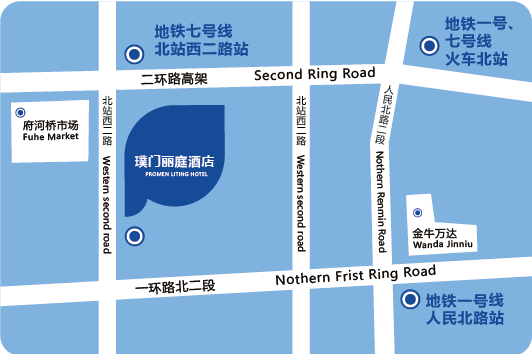 2018年驻马店市初中语文骨干教师培训对象名单2018年驻马店市初中语文骨干教师培训对象名单2018年驻马店市初中语文骨干教师培训对象名单2018年驻马店市初中语文骨干教师培训对象名单2018年驻马店市初中语文骨干教师培训对象名单2018年驻马店市初中语文骨干教师培训对象名单序号县区姓名单位名称性别学科名称1开发区杨婷婷驻马店经济开发区关王庙乡初中女初中语文2开发区马瑞霞驻马店市第八中学女初中语文3开发区苗润驻马店市第十九初级中学女初中语文4开发区张莹驻马店市实验中学女初中语文5泌阳县任彦芳高邑乡中心学校女初中语文6泌阳县张春霞贾楼乡中心学校女初中语文7泌阳县张建华泌阳县官庄镇中心学校女初中语文8泌阳县李端泌阳县光亚学校女初中语文9泌阳县杨广照泌阳县泌水镇中心学校男初中语文10泌阳县王立宁泌阳县双语学校男初中语文11泌阳县史建仿泌阳县铜山乡中心学校女初中语文12泌阳县张华贞泌阳县下碑寺乡中心学校女初中语文13泌阳县徐小转泌阳县象河乡中心学校女初中语文14泌阳县陶荣慧泌阳县羊册镇第二初级中学女初中语文15平舆县谢雪勤平舆县第二初级中学女初中语文16平舆县朱芳平舆县第六初级中学女初中语文17平舆县郭志豪平舆县第五初级中学男初中语文18平舆县薄旭阳平舆县第一初级中学男初中语文19平舆县江红伟平舆县东和店镇第一初级中学女初中语文20平舆县敬会霞平舆县古槐街道办事处第三初级中学女初中语文21平舆县刘建华平舆县十字路乡第一初中男初中语文22平舆县韩建伟平舆县西洋店镇第一初级中学男初中语文23平舆县王卫锋平舆县辛店乡第一初级中学男初中语文24确山县闫瑞华确山县第二初级中学女初中语文25确山县董春梅确山县第一初级中学女初中语文26确山县代娜娜确山县汉泓双语实验学校女初中语文27确山县张良确山县留庄镇第二初级中学男初中语文28确山县马杰确山县任店镇第二初级中学女初中语文29确山县王慧确山县任店镇第一初级中学女初中语文30确山县林凤岭确山县新安店镇初级中学男初中语文31汝南县李抗洪汝南县板店乡初级中学校男初中语文32汝南县付纯红汝南县第二初级中学女初中语文33汝南县王红丽汝南县第三初级中学女初中语文34汝南县王鸿汝南县第一初级中学女初中语文35汝南县黄金景汝南县金铺镇初级中学女初中语文36汝南县刘立政汝南县留盆镇初级中学男初中语文37汝南县吴建军汝南县罗店镇初级中学男初中语文38汝南县陈利敏汝南县清华园学校女初中语文39汝南县孙晓勤汝南县三桥镇初级中学女初中语文40汝南县朱文忠汝南县双语学校男初中语文41上蔡县刘馨阳河南省上蔡苏豫中学女初中语文42上蔡县张利平上蔡四中女初中语文43上蔡县张雪丽上蔡县党店镇二中女初中语文44上蔡县张春红上蔡县第二初级中学女初中语文45上蔡县张锦锦上蔡县第一初级中学女初中语文46上蔡县梁小彩上蔡县第一初级中学女初中语文47上蔡县徐小美上蔡县东洪乡初级中学女初中语文48上蔡县杨婧上蔡县鹏宇中学女初中语文49上蔡县李新巧上蔡县思源中学女初中语文50上蔡县邱丽娜上蔡县塔桥乡第一初级中学女初中语文51上蔡县王冬丽上蔡县杨集镇初级中学女初中语文52上蔡县张静上蔡中学女初中语文53遂平县吴世杰遂平县车站镇第一初级中学女初中语文54遂平县杨贺敏遂平县第二初级中学女初中语文55遂平县魏东方遂平县第五中学男初中语文56遂平县赵云霞遂平县凤鸣谷中学女初中语文57遂平县韩贞遂平县石寨铺第二初级中学女初中语文58遂平县魏中华遂平县石寨铺第二初级中学男初中语文59遂平县马伟遂平县文城中学男初中语文60西平县薛书丽西平县第三初级中学女初中语文61西平县康卫民西平县第三初级中学男初中语文62西平县张广磊西平县第四中学男初中语文63西平县王维群西平县第一初级中学女初中语文64西平县于渊西平县酒店初级中学男初中语文65西平县常丽西平县芦庙初级中学女初中语文66西平县刘红峰西平县农场初级中学男初中语文67西平县温娟娟西平县权寨初级中学女初中语文68西平县李冰西平县宋集初级中学女初中语文69西平县王晓莉西平县谭店初级中学女初中语文70西平县谢俊华西平县专探初级中学女初中语文71驿城区邹雪燕驻马店市第三中学女初中语文72驿城区刘红云驻马店市第五中学校女初中语文73驿城区景秀驻马店市第一高级中学分校女初中语文74驿城区邢振华驻马店市驿城区板桥镇初级中学女初中语文75驿城区张彩霞驻马店市驿城区第十中学女初中语文76驿城区夏洪钦驻马店市驿城区第十中学男初中语文77驿城区夏海英驻马店市驿城区胡庙乡第二初级中学女初中语文78驿城区鲁书营驻马店市驿城区蚁蜂镇初级中学男初中语文79驿城区聂娜驻马店市驿城区诸市乡第二初级中学女初中语文80驿城区沈红驻马店市驿城区诸市乡第一初级中学女初中语文81驿城区李春景驻马店市第一高级中学分校女初中语文82正阳县黑耀明王勿桥乡中心学校男初中语文83正阳县王涛熊寨镇中心学校男初中语文84正阳县曾春霞袁寨乡中心学校女初中语文85正阳县张建政正阳县北大翰林学校男初中语文86正阳县刘友山正阳县陡沟镇中心学校男初中语文87正阳县钟侠正阳县国际育英学校女初中语文88正阳县钟明正阳县彭桥乡中心学校男初中语文89正阳县张丽正阳县实验初级中学女初中语文90正阳县雷亚彬正阳县育才外国语学校女初中语文93市直刘伟霞驻马店市第二十初级中学女初中语文94市直朱宁驻马店市第十二初级中学女初中语文95市直冀慧英驻马店市第十一初级中学女初中语文附件3语文名师工作室及各县区推荐参训人员名单附件3语文名师工作室及各县区推荐参训人员名单附件3语文名师工作室及各县区推荐参训人员名单附件3语文名师工作室及各县区推荐参训人员名单附件3语文名师工作室及各县区推荐参训人员名单附件3语文名师工作室及各县区推荐参训人员名单附件3语文名师工作室及各县区推荐参训人员名单附件3语文名师工作室及各县区推荐参训人员名单附件3语文名师工作室及各县区推荐参训人员名单序号县区推荐单位姓名性别单位身份证号手机号码备注1上蔡县名师工作室
（县区教育局）张某男某县某乡某中学组长234567891011备注：推荐名单请按照模版填写，并于2017年12月8日之前发到教育局师训科邮箱。备注：推荐名单请按照模版填写，并于2017年12月8日之前发到教育局师训科邮箱。备注：推荐名单请按照模版填写，并于2017年12月8日之前发到教育局师训科邮箱。备注：推荐名单请按照模版填写，并于2017年12月8日之前发到教育局师训科邮箱。备注：推荐名单请按照模版填写，并于2017年12月8日之前发到教育局师训科邮箱。备注：推荐名单请按照模版填写，并于2017年12月8日之前发到教育局师训科邮箱。备注：推荐名单请按照模版填写，并于2017年12月8日之前发到教育局师训科邮箱。备注：推荐名单请按照模版填写，并于2017年12月8日之前发到教育局师训科邮箱。备注：推荐名单请按照模版填写，并于2017年12月8日之前发到教育局师训科邮箱。